
		Call for Presentations at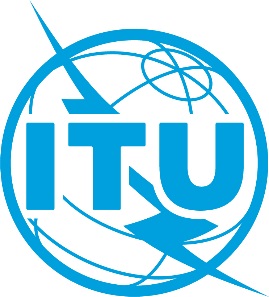 The Fourth ITU Workshop on Network 2030
	Saint Petersburg, Russia, 
	21-22 May 2019                                       Hosted by Rostelecom with the support from 
	Bonch - Bruevich Saint Petersburg State University of Telecommunications 
Following the last three well-received workshops on Network 2030 at New York in October 2018, Hong Kong in December 2018 and London in February 2019, respectively, the ITU-T Focus Group on Network 2030 (FG NET-2030) is pleased to announce that the Fourth Workshop on Network 2030 will take place in Saint Petersburg, Russia, on 21-22 May 2019, right preceding the focus group meeting on 21-23 May (afternoons of 21-22 May). The Workshop on Network 2030 aims to provide a forum for both industry and academia to exchange their ideas about data communications networks in the year 2030 and onwards. Presenters and participants will share their visions, views, findings, latest research, their project descriptions and goals. Likewise for last three workshops, we encourage diversity in our program and invite submissions on a wide range of topics that are innovative, engaging, inspiring, informative, and maybe provocative on network technologies for the year 2030 and thereafter, including, but not limited to, forward-looking use cases, requirements, challenges, technical gaps, networking architectures, new technologies, new methods, and new solutions. We seek your submission of your speech title, abstract and short bio on or before the deadline below. Authors of accepted submissions are expected to deliver their speeches at the workshop.  The speakers are also encouraged to participate at the Network-2030 focus group meeting taking place from the afternoon on 21-22 May till 23 May at the same venue.Submission contact: tsbfgnet2030@itu.intDeadline: 30 April 2019
More details: https://www.itu.int/en/ITU-T/focusgroups/net2030/Pages/default.aspxLooking forward to working together with you!
Workshop Steering Committee